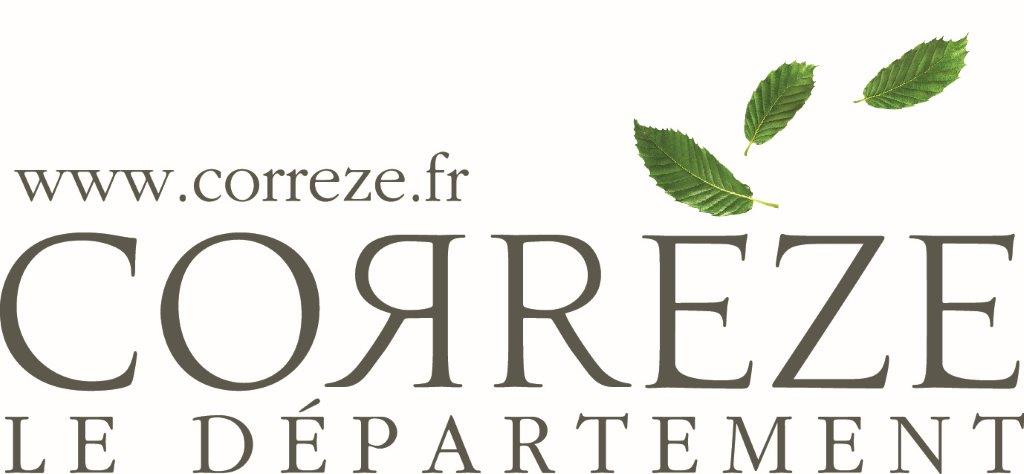 Dossier de candidature à l'appel à candidature DISPOSITIFS DE REMPLACEMENT pour départ en formation des aides à domicileDATE LIMITE DE REMISE DES PROJETS : 30  novembre 2020 à 12 HNom de la structure :…………………………………………………………………….Zone ciblée: 	   Moyenne Corrèze - Tulle            Basse Corrèze - Brive              Haute Corrèze - UsselDossier de candidatureInformations pratiques Envoi du dossier Le dossier dûment complété est à envoyer par voie électronique et/ou postale, sous la référence : Candidature appel à candidature mutualisation-regroupement: dispositifs de remplacement  pour départs en formation des aides à domicilePar mail, joindre le dossier de candidature complété, à l’adresse suivante : autonomie@correze.frPar courrier, le dossier de candidature complété à l’adresse suivante : Madame le DirecteurDirection de l'Autonomie et MDPH7, rue du Gaston Ramon19 000 TULLELes documents à joindreIdentification de la structureFiche « présentation de l’action »Budget de l’action1 - Identification de la structureIdentification de la structure, du représentant légal et de la personne qui pilote le projet (référent opérationnel). La structure Nom (association/structure) : Sigle:Type de structure (association, collectivité territoriale, établissement scolaire, accueil collectif de mineurs,…) :Adresse du siège social : Code postal :                             Commune : Téléphone :                                  Courriel : N° SIRET/SIREN : Code NAF (APE)Adresse de l’antenne, si différente :Code postal :                      Commune : Le représentant légal Nom :Prénom :Fonction : Téléphone :Courriel :La personne chargée du dossier Nom du référent opérationnel: Prénom : Fonction : Téléphone fixe :                                         Téléphone portable :Courriel : 2- Fiche « Présentation de projet »Présenter le projet et donner tous les arguments ou renseignements qui peuvent montrer sa pertinence, son adéquation au cahier des charges.Des documents plus détaillés peuvent être joints à part. 